
Download Sunbeam’s New Logo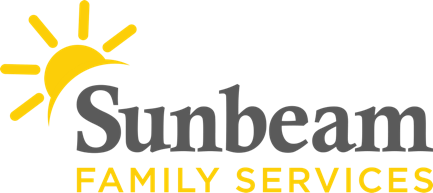 For Immediate Release 
May 13, 2021Contact
Jeremy Coleman  
Marketing and Communications Manager   
jcoleman@sunbeamfamilyservices.org  
Office: (405) 609-1947 Mobile: (405) 202-5140
Sunbeam Seeks to Hire Nearly 40 Early Education Staff, Teachers  
Employees Needed to Open Early Education Centers, Support Community  (OKLAHOMA CITY) – Sunbeam Family Services seeks to immediately hire nearly 40 infant and early childhood teachers to support the organization’s early education centers. “Our amazing teachers make an impact in young children’s lives every day through their high-quality instruction and care,” said Paula Gates, chief program officer at Sunbeam.  “Our team is expanding and if you’re looking for a way to make a very personal impact in the community of Oklahoma City, your dream career awaits.”Sunbeam has been voted a “Best Place to Work” for the sixth year in a row and was recognized as a Family Positive Workplace by the Potts Family Foundation and the OK25by25 Coalition.  The nonprofit offers training opportunities year-round to support staff’s growth. Employees also receive a generous leave and benefits package that includes medical, dental, life, and disability insurance. Additionally, employees have access to mental health services and a 403(b)-retirement savings plan, where contributions are matched up to 7 percent. Through the monthly “Beamer Living the Mission” award, Sunbeam spotlights employees who shine in their service to the community.
“We are the Early Head Start provider for Oklahoma City, that provides a low teacher-child ratio, beautiful and creative learning environments, and comprehensive wrap-around services for families,” said Gates. “Our teachers are the heart-beat of our child care centers!”Sunbeam is a leader in early care and education. Children who are not prepared to start school at age 5 are at risk of never catching up, leaving an achievement gap that can persist throughout their entire lives. To help children and families thrive in our community, Sunbeam provides opportunities for families who might normally have difficulty in accessing high quality early learning and care programs.Established in 1907, Sunbeam Family Services is committed to helping children, families and seniors learn, grow, and thrive. The nonprofit’s collaborative partnerships and innovative programs empower and unite central Oklahomans. This is made possible thanks to the dedicated staff who walk alongside clients to build bright futures and a strong community.To learn more or join the Sunbeam family, visit SunbeamFamilyServices.org/careers.### About Sunbeam Family Services   
 Founded in 1907, Sunbeam Family Services is one of Oklahoma’s longest-serving nonprofits. The nonprofit helps children, families and seniors learn, grow and thrive. To learn more, call (405) 528-7721, visit sunbeamfamilyservices.org, or join the conversation on Facebook, Twitter and Instagram. 